Інтерактивні вправи з української мовиШановні колеги! До вашої уваги інтерактивні вправи з української мови та літератури, розроблені Панченко Тетяною, учителем української мови та літератури Cумського закладу загальної середньої освіти І-ІІІ ступенів 
№ 26 Сумської міської ради.5 класСпільнокореневі слова та форми слова https://learningapps.org/display?v=p9m7o4p1v20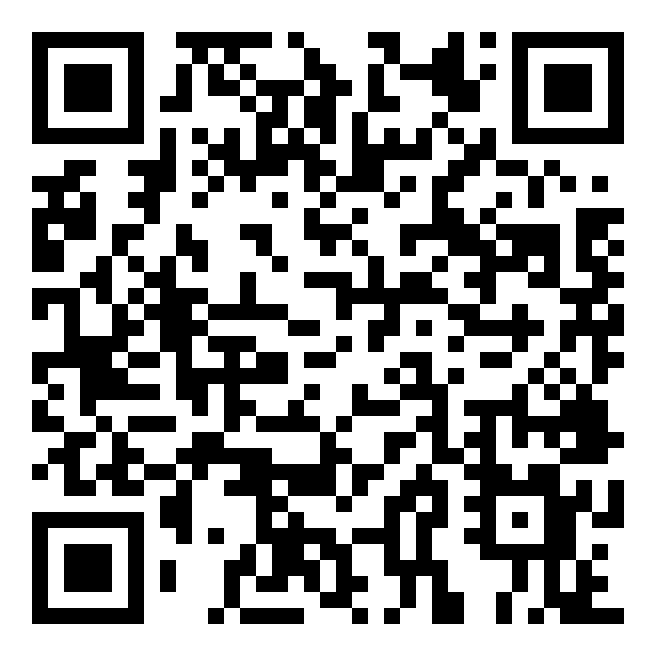 Синоніми й антоніми https://learningapps.org/display?v=psqz1970320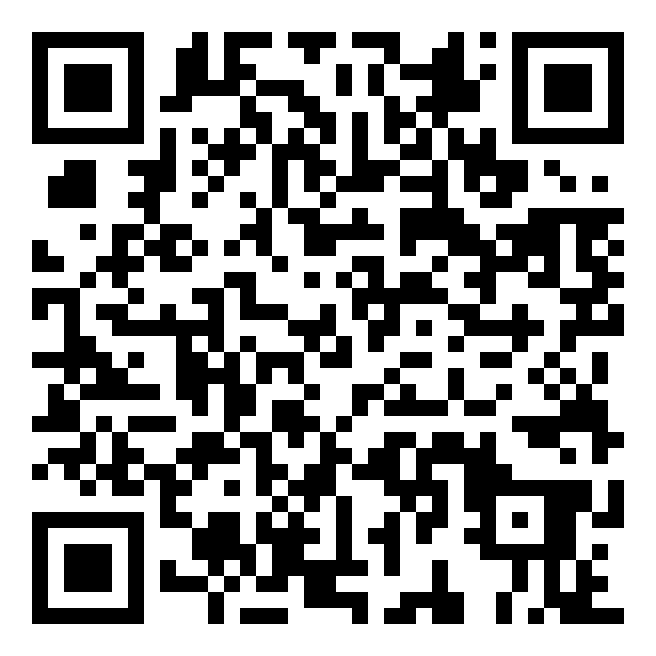 Фразеологія https://learningapps.org/display?v=piuj789bj20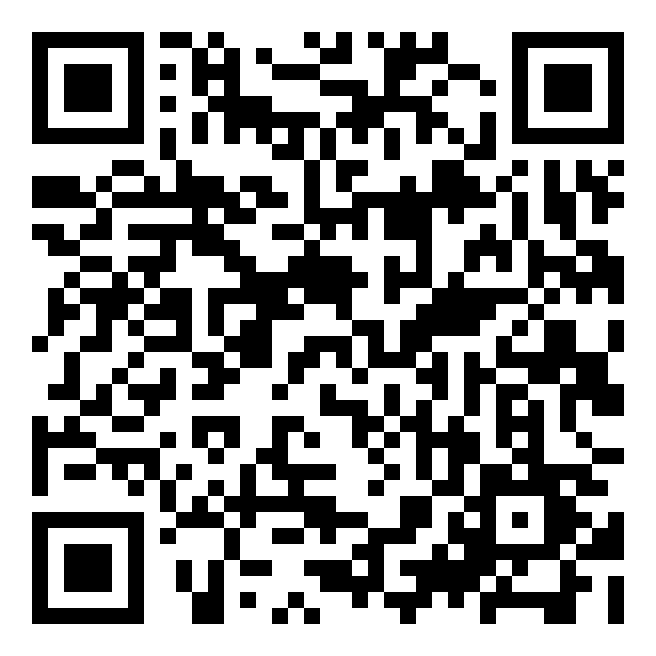 Вислови про мову https://learningapps.org/display?v=ppge00snk17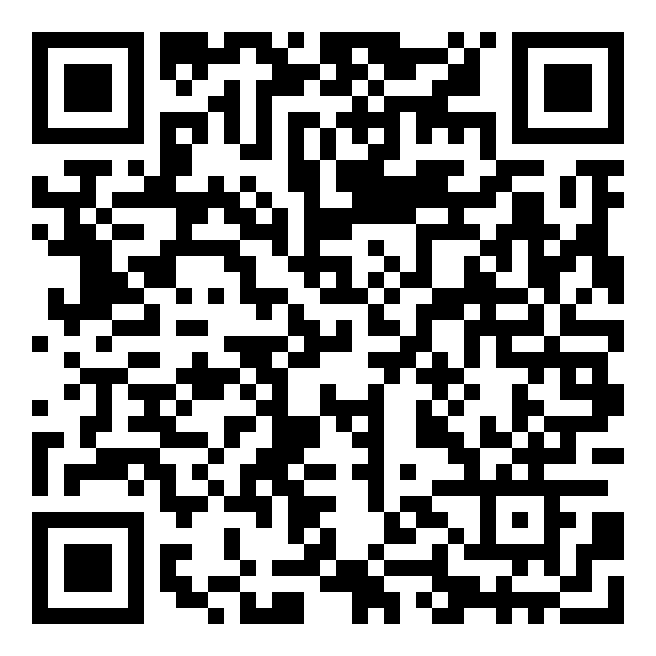 Ненаголошені е-и https://learningapps.org/display?v=pgdwfhd4c17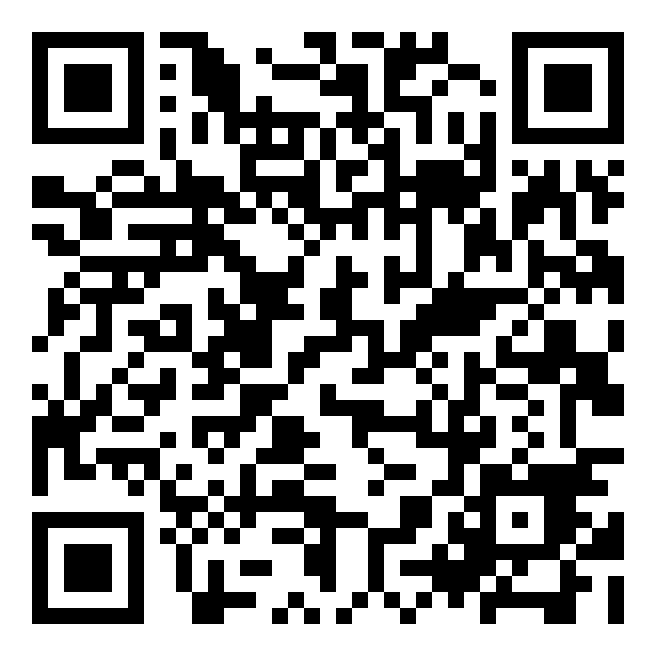 7 класВигук https://learningapps.org/display?v=pth84e5f520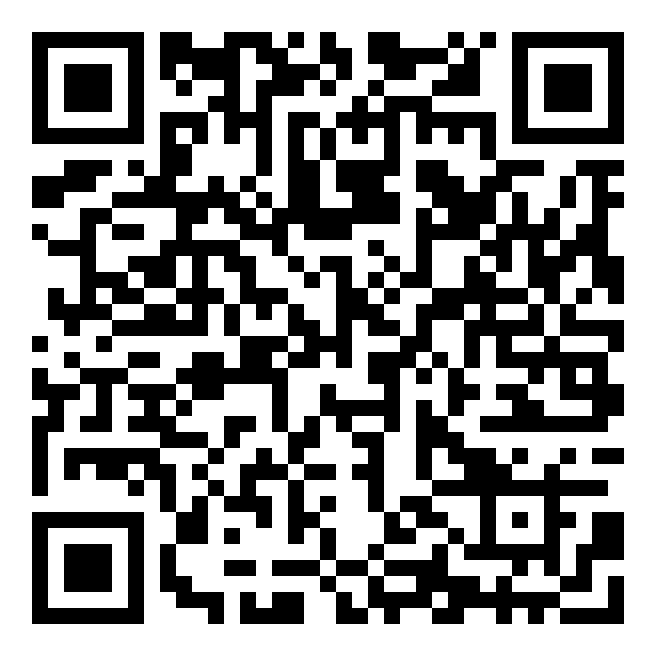 https://learningapps.org/display?v=p31mjeebk20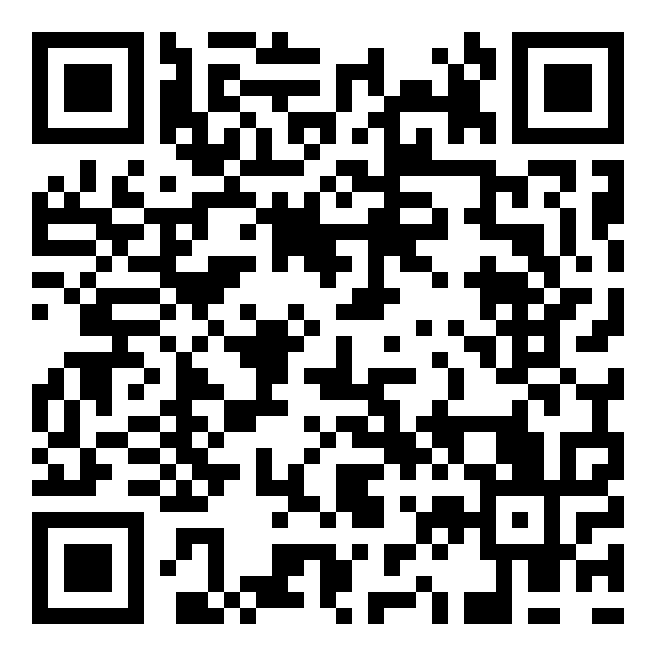 Сполучники https://learningapps.org/10056828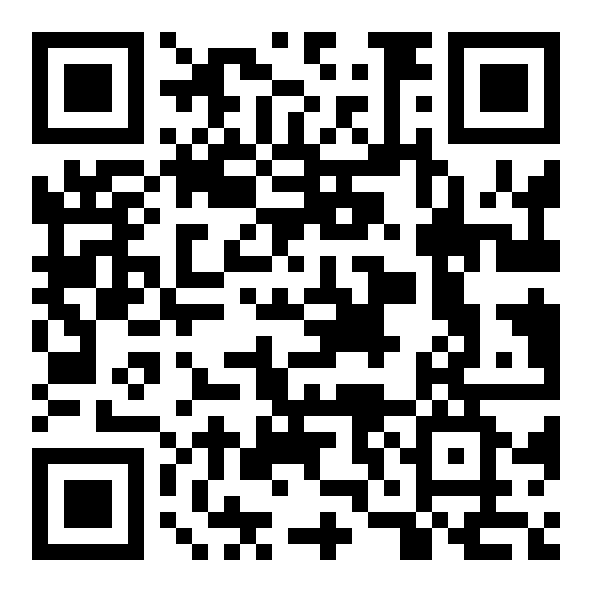 Види сполучників за будовою https://learningapps.org/display?v=ppbf6mk1k20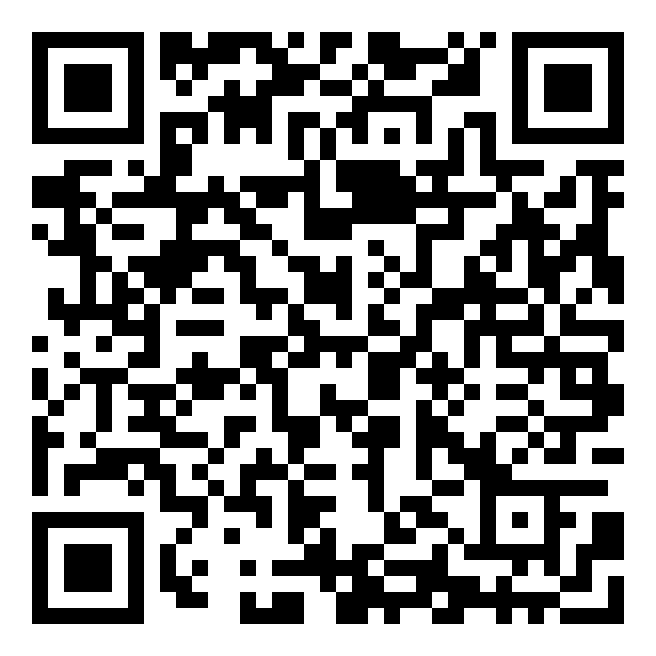 Групи сполучників за походженням https://learningapps.org/display?v=pbparwwtk20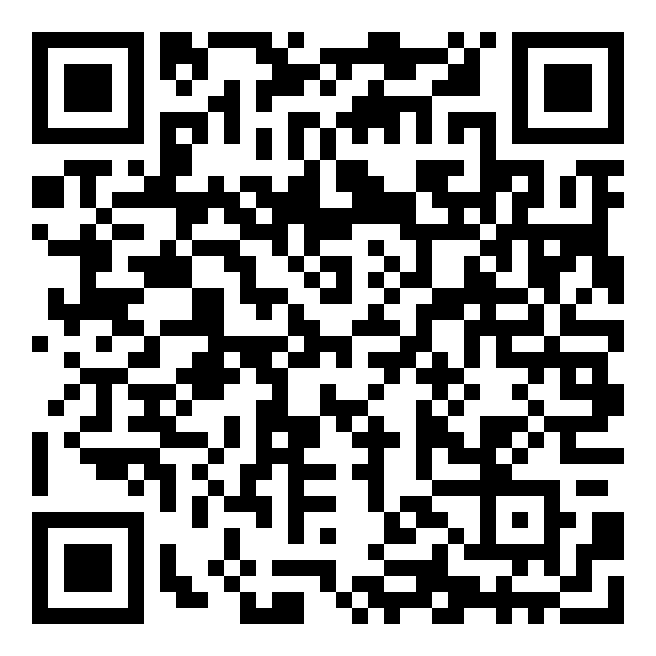 Підрядні сполучники https://learningapps.org/display?v=p63oobbm220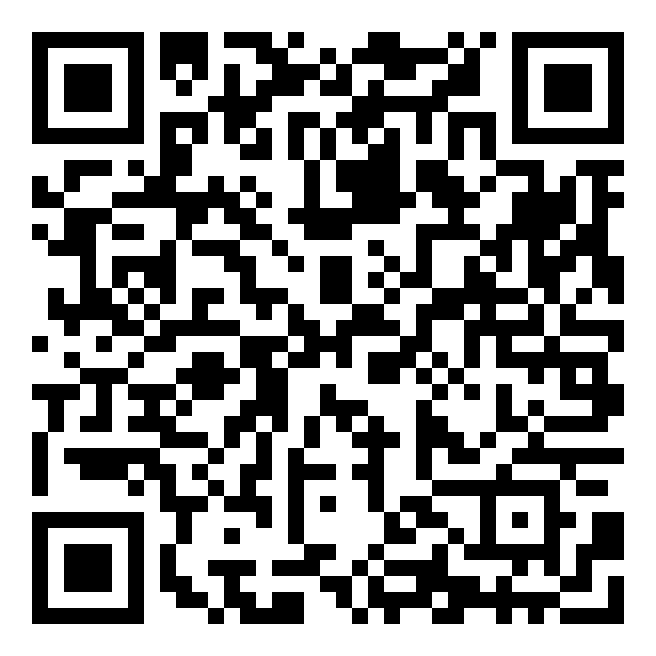 https://learningapps.org/display?v=pdnfytcbc20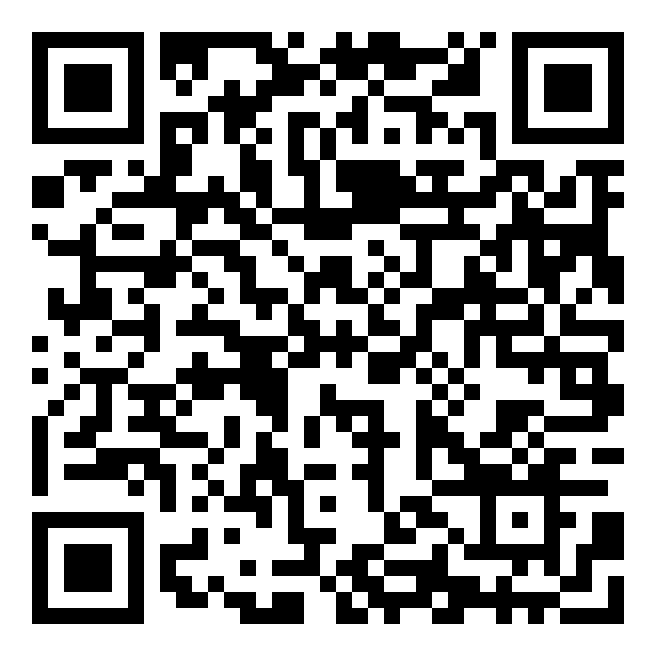 Сурядні сполучники https://learningapps.org/display?v=ppxedz2pn20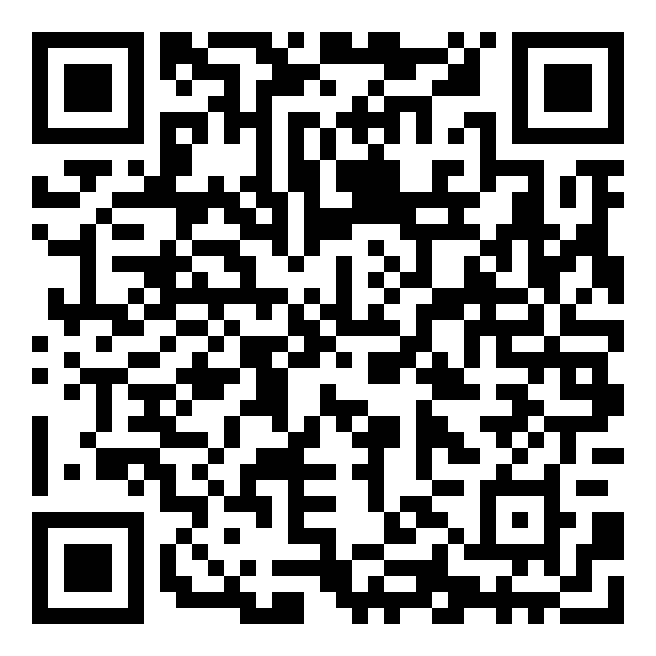 https://learningapps.org/display?v=pcn8hyysk20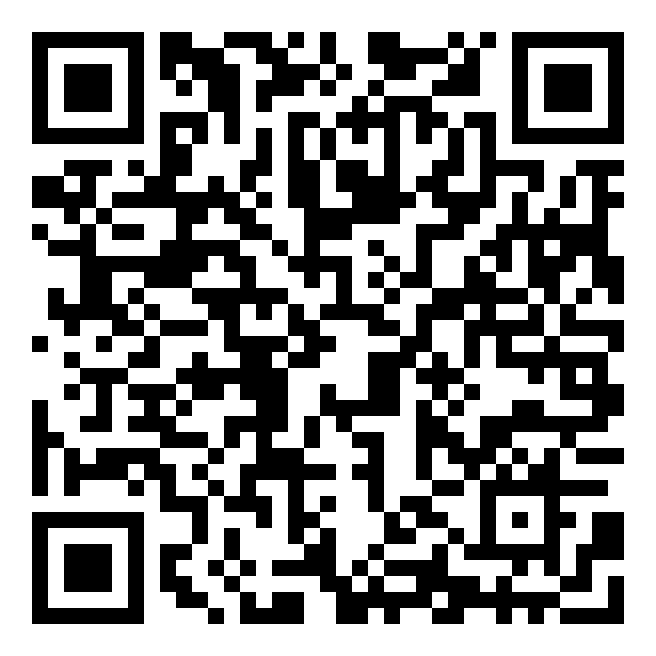 https://learningapps.org/display?v=pm5ozd1qn209 класСкладне речення https://learningapps.org/4757666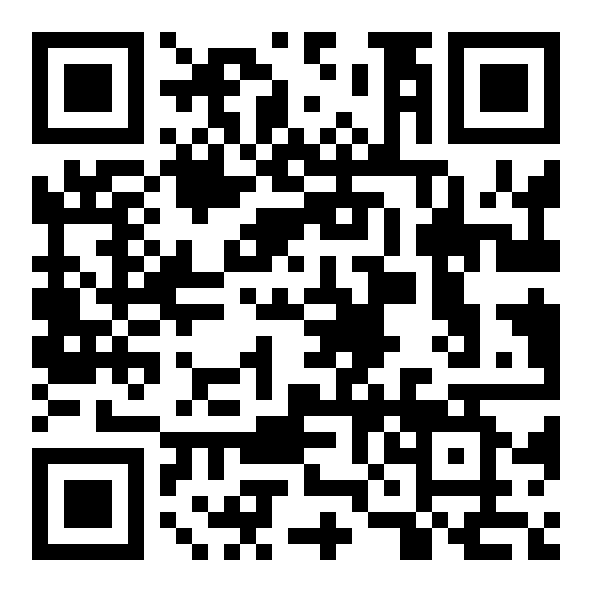 